1st July 2020Dear Parents/Carers,                               We are very much looking forward to meeting you and, of course, our new Reception children on your visits to school in the next few weeks and in September.Normally we would invite all parents into school around now to hear about all the things we would be expecting from your children when they start school.  As this is not possible as a group, we are offering short tours with Mrs Claxton, the Phase Leader. If you wish to have a tour, then please phone the office on 01202 592530 and book a time. These tours will run on Tuesday, Wednesday and Thursday only before 17th July. These will resume the week beginning 10th September.In the meantime, we have made a short video of the environment your child will be learning in.It would be fantastic if you could watch this video together with your child so you can all see the learning environment and ‘meet their teacher’.This is the link to our virtual tour: https://youtu.be/TR3SEfE6UNgIn your welcome pack is the Reception Handbook, which will hopefully answer many of the questions you may have. We have included information from our School Nursing Team for all new Reception parents.  Please feel free to contact them direct. You will see a letter about Tapestry, which is our online learning journey showing your child’s development over the year. Please fill this in and scan/email or post this back to the office ASAP so we can set your account up. We can add videos on there from myself and your class teacher Miss Richard for you to watch.We hope you find this guidance useful and please, if you have any further questions or queries do not hesitate to call the school office on the above number at any time to get in contact with us.We look forward to welcoming you and your child in September. We are all ready for a fun and exciting year ahead of us. Lots of smiles, laughter and learning! We know this is a big step for you and your child, but we hope to make the process as easy and as smooth as possible, even under the current circumstances. We will be doing a staggered entry for all our new pupils so that we can be sure they feel comfortable and happy in their new setting. The dates will relate to your child’s group, which is on the top of this letter.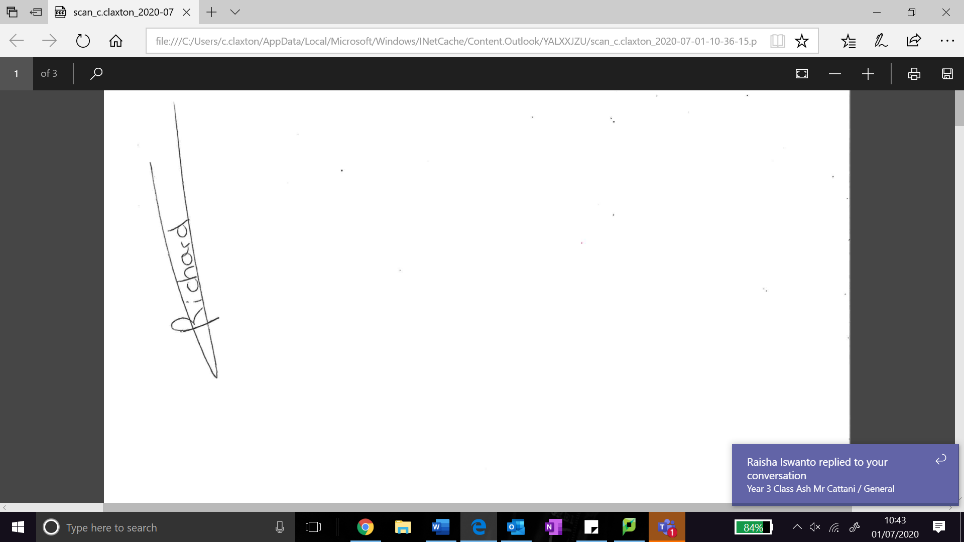 With best wishes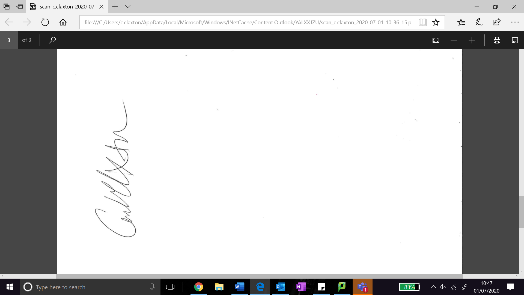 Mrs Claxton							Miss RichardEYFS and KS1 Phase Leader					EYFS Teacher	